On-level Geometry Final Exam Study GuideOn-level Geometry Final Exam Study GuideName _________________________________ S _____Graph the following circles.  State the center and radius.Graph the following circles.  State the center and radius.Graph the following circles.  State the center and radius.1)  x+ y= 201)  x+ y= 202)  (x – 5)+ (y + 2)= 16Center: ___________ & Radius: ___________Center: ___________ & Radius: ___________Center: ___________ & Radius: ___________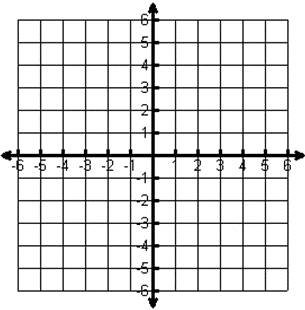 Write the standard equation for the circle. State the center and radius.Write the standard equation for the circle. State the center and radius.Write the standard equation for the circle. State the center and radius.3)  x+ y– 14x + 4y – 11 = 03)  x+ y– 14x + 4y – 11 = 04)  x+ y– 8x + 4y – 6 = 05)	A circular disk drive has a diameter with endpoints at (9, 2) and (15, 12). Find the center and radius of the disk drive.  Write the equation of the circle in standard form, then convert it to general form.6)	Find the point that partitions the line segment in a 1:1 ratio with endpoints (8, 4) and (–5, –7).      6)	Find the point that partitions the line segment in a 1:1 ratio with endpoints (8, 4) and (–5, –7).      7)	Find the perimeter of the triangle with the vertices (–3, 2), (1, –5), and (5,4).Change the following equations to general form of a circle, making sure it’s in the correct order.Change the following equations to general form of a circle, making sure it’s in the correct order.Change the following equations to general form of a circle, making sure it’s in the correct order.Change the following equations to general form of a circle, making sure it’s in the correct order.Change the following equations to general form of a circle, making sure it’s in the correct order.8)  (x – 4)2 + (y – 1)2 = 98)  (x – 4)2 + (y – 1)2 = 99)  (x – 3)2 + (y + 8)2 = 259)  (x – 3)2 + (y + 8)2 = 259)  (x – 3)2 + (y + 8)2 = 2510)	Find the equation of a line that is parallel to  and passes through .10)	Find the equation of a line that is parallel to  and passes through .10)	Find the equation of a line that is parallel to  and passes through .10)	Find the equation of a line that is parallel to  and passes through .10)	Find the equation of a line that is parallel to  and passes through .11)	Find the equation of a line that is perpendicular to  and passes through .11)	Find the equation of a line that is perpendicular to  and passes through .11)	Find the equation of a line that is perpendicular to  and passes through .11)	Find the equation of a line that is perpendicular to  and passes through .11)	Find the equation of a line that is perpendicular to  and passes through .12)	Circle C has a center of (3, 4) and a radius of 5. Does the point (0, 10) lie on circle C?  Show your evidence (work).12)	Circle C has a center of (3, 4) and a radius of 5. Does the point (0, 10) lie on circle C?  Show your evidence (work).12)	Circle C has a center of (3, 4) and a radius of 5. Does the point (0, 10) lie on circle C?  Show your evidence (work).12)	Circle C has a center of (3, 4) and a radius of 5. Does the point (0, 10) lie on circle C?  Show your evidence (work).12)	Circle C has a center of (3, 4) and a radius of 5. Does the point (0, 10) lie on circle C?  Show your evidence (work).Probability Review:  Venn Diagrams, Tables, & WordsProbability Review:  Venn Diagrams, Tables, & WordsProbability Review:  Venn Diagrams, Tables, & WordsProbability Review:  Venn Diagrams, Tables, & WordsProbability Review:  Venn Diagrams, Tables, & WordsEvent A:  Gale, Allen, & Dante like scary moviesEvent B: Allen,  Tim & Laura like comedy moviesGina & Kellie don’t prefer either of those 2 typesEvent A:  Gale, Allen, & Dante like scary moviesEvent B: Allen,  Tim & Laura like comedy moviesGina & Kellie don’t prefer either of those 2 typesEvent A:  Gale, Allen, & Dante like scary moviesEvent B: Allen,  Tim & Laura like comedy moviesGina & Kellie don’t prefer either of those 2 types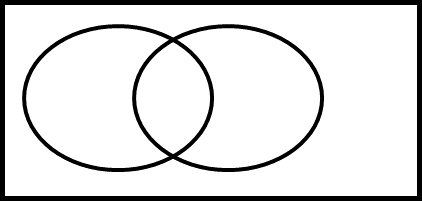 13)	List the possible outcomes, or sample space for A  B. _____________________________________________________13)	List the possible outcomes, or sample space for A  B. _____________________________________________________13)	List the possible outcomes, or sample space for A  B. _____________________________________________________13)	List the possible outcomes, or sample space for A  B. _____________________________________________________13)	List the possible outcomes, or sample space for A  B. _____________________________________________________14)	List the outcomes for A  B. _________________________________________________________________________________14)	List the outcomes for A  B. _________________________________________________________________________________14)	List the outcomes for A  B. _________________________________________________________________________________14)	List the outcomes for A  B. _________________________________________________________________________________14)	List the outcomes for A  B. _________________________________________________________________________________15)	List the outcomes for A’. ______________________________________________________________________________________15)	List the outcomes for A’. ______________________________________________________________________________________15)	List the outcomes for A’. ______________________________________________________________________________________15)	List the outcomes for A’. ______________________________________________________________________________________15)	List the outcomes for A’. ______________________________________________________________________________________16)	Find P(B) _____________17)	Find P() _____________17)	Find P() _____________17)	Find P() _____________18)	Find P(A  B) _____________The table below represents a table about upperclassmen’s suggestions for a class activity.The table below represents a table about upperclassmen’s suggestions for a class activity.The table below represents a table about upperclassmen’s suggestions for a class activity.The table below represents a table about upperclassmen’s suggestions for a class activity.The table below represents a table about upperclassmen’s suggestions for a class activity.19)	Find P(11th) ___________20)	Find P(Dance) ___________21)	Find P(10th  Dance) ___________22)	Find P(Field Trip  11th) ___________23)	Find  ___________24)	Find P(10th | Field Trip) ___________25)	Find P(Talent Show | 10th) ___________19)	Find P(11th) ___________20)	Find P(Dance) ___________21)	Find P(10th  Dance) ___________22)	Find P(Field Trip  11th) ___________23)	Find  ___________24)	Find P(10th | Field Trip) ___________25)	Find P(Talent Show | 10th) ___________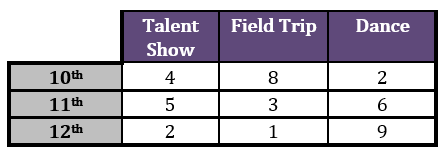 Mutually Exclusive vs Overlapping26)	Which of the following are mutually exclusive?Choosing a Kin g or a Diamond in a deck of cardsChoosing a band student or math student in a classroomRolling 2 dice and getting an even sum or a sum less than 7Choosing a Jack or a 5 in a deck of cardsMutually Exclusive vs Overlapping26)	Which of the following are mutually exclusive?Choosing a Kin g or a Diamond in a deck of cardsChoosing a band student or math student in a classroomRolling 2 dice and getting an even sum or a sum less than 7Choosing a Jack or a 5 in a deck of cardsMutually Exclusive vs Overlapping26)	Which of the following are mutually exclusive?Choosing a Kin g or a Diamond in a deck of cardsChoosing a band student or math student in a classroomRolling 2 dice and getting an even sum or a sum less than 7Choosing a Jack or a 5 in a deck of cardsMutually Exclusive vs Overlapping26)	Which of the following are mutually exclusive?Choosing a Kin g or a Diamond in a deck of cardsChoosing a band student or math student in a classroomRolling 2 dice and getting an even sum or a sum less than 7Choosing a Jack or a 5 in a deck of cardsMutually Exclusive vs Overlapping26)	Which of the following are mutually exclusive?Choosing a Kin g or a Diamond in a deck of cardsChoosing a band student or math student in a classroomRolling 2 dice and getting an even sum or a sum less than 7Choosing a Jack or a 5 in a deck of cardsCheck for Independent EventsCheck for Independent EventsCheck for Independent EventsCheck for Independent EventsCheck for Independent Events27)	Which of the following pair of events are independent?  P(A) = 0.08;  P(B) = 0.4;  P(A  B) = 0.12  P(A) = 0.30;  P(B) = 0.15;  P(A  B) = 0.045P(A) = 0.16;  P(B) = 0.24;  P(A  B) = 0.3227)	Which of the following pair of events are independent?  P(A) = 0.08;  P(B) = 0.4;  P(A  B) = 0.12  P(A) = 0.30;  P(B) = 0.15;  P(A  B) = 0.045P(A) = 0.16;  P(B) = 0.24;  P(A  B) = 0.3228)	Use the data in the table to decide if liking PE is independent of your gender. Tip: You can check either male or female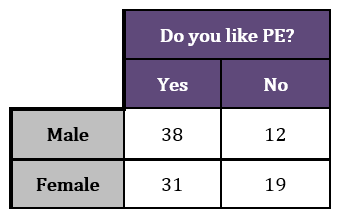 28)	Use the data in the table to decide if liking PE is independent of your gender. Tip: You can check either male or female28)	Use the data in the table to decide if liking PE is independent of your gender. Tip: You can check either male or femaleThe sum of 2 diceThe sum of 2 dice29)	P(even sum or a sum > 9)30)	(sum < 7 or a sum > 10)30)	(sum < 7 or a sum > 10)30)	(sum < 7 or a sum > 10)31)	P(odd sum or a sum < 8)Calendar – A month is chosen from a year32)	Find the probability of choosing a month that begins with a vowel. ___________33)	Find the probability of choosing a month starting with the letter M or J. ___________34)	Find the probability of selecting a month that begins and ends with a consonant. ___________35)	Find the probability of selecting a month that begins with a consonant and then selecting another month begins with a consonant (without replacement). ___________36)	Find the probability of choosing a month that starts with a vowel given that it ends in the letter R. ___________Calendar – A month is chosen from a year32)	Find the probability of choosing a month that begins with a vowel. ___________33)	Find the probability of choosing a month starting with the letter M or J. ___________34)	Find the probability of selecting a month that begins and ends with a consonant. ___________35)	Find the probability of selecting a month that begins with a consonant and then selecting another month begins with a consonant (without replacement). ___________36)	Find the probability of choosing a month that starts with a vowel given that it ends in the letter R. ___________Calendar – A month is chosen from a year32)	Find the probability of choosing a month that begins with a vowel. ___________33)	Find the probability of choosing a month starting with the letter M or J. ___________34)	Find the probability of selecting a month that begins and ends with a consonant. ___________35)	Find the probability of selecting a month that begins with a consonant and then selecting another month begins with a consonant (without replacement). ___________36)	Find the probability of choosing a month that starts with a vowel given that it ends in the letter R. ___________Calendar – A month is chosen from a year32)	Find the probability of choosing a month that begins with a vowel. ___________33)	Find the probability of choosing a month starting with the letter M or J. ___________34)	Find the probability of selecting a month that begins and ends with a consonant. ___________35)	Find the probability of selecting a month that begins with a consonant and then selecting another month begins with a consonant (without replacement). ___________36)	Find the probability of choosing a month that starts with a vowel given that it ends in the letter R. ___________Calendar – A month is chosen from a year32)	Find the probability of choosing a month that begins with a vowel. ___________33)	Find the probability of choosing a month starting with the letter M or J. ___________34)	Find the probability of selecting a month that begins and ends with a consonant. ___________35)	Find the probability of selecting a month that begins with a consonant and then selecting another month begins with a consonant (without replacement). ___________36)	Find the probability of choosing a month that starts with a vowel given that it ends in the letter R. ___________